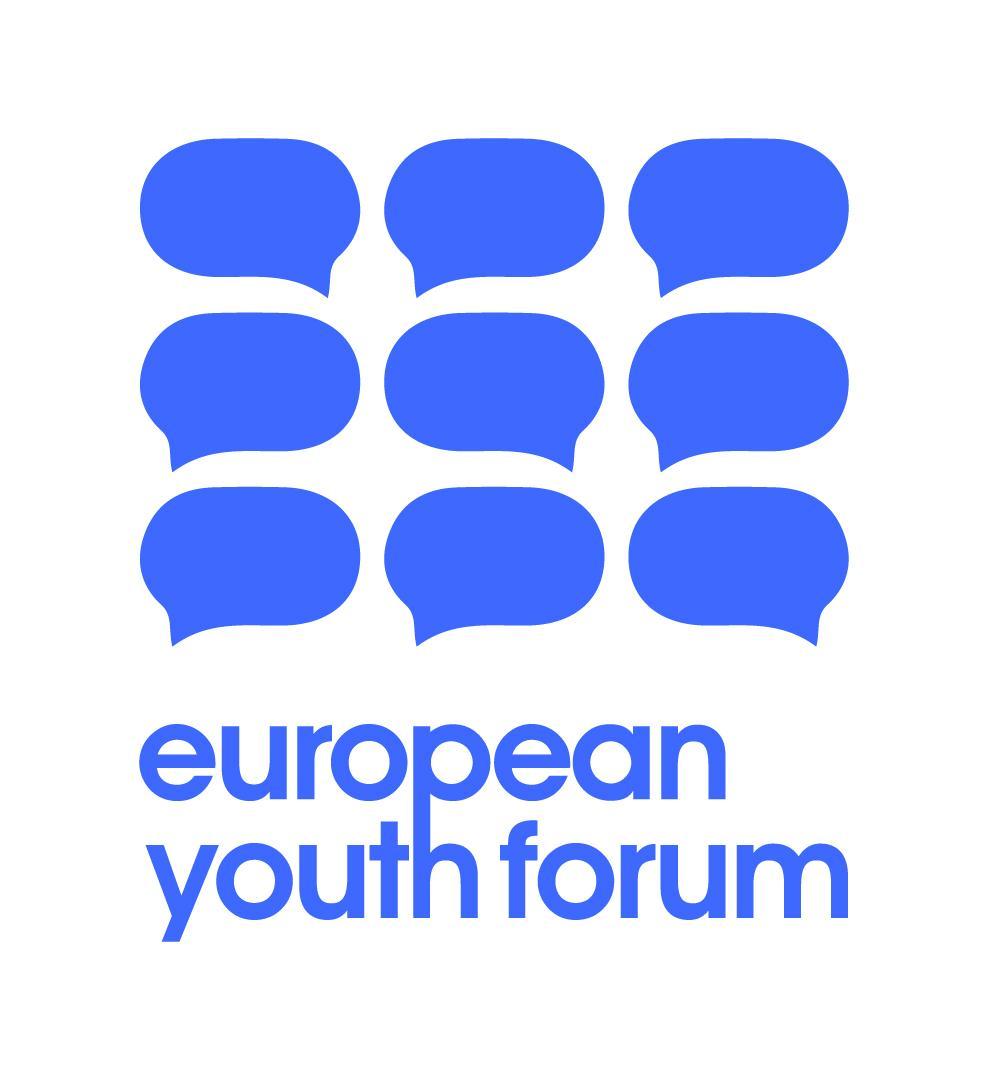 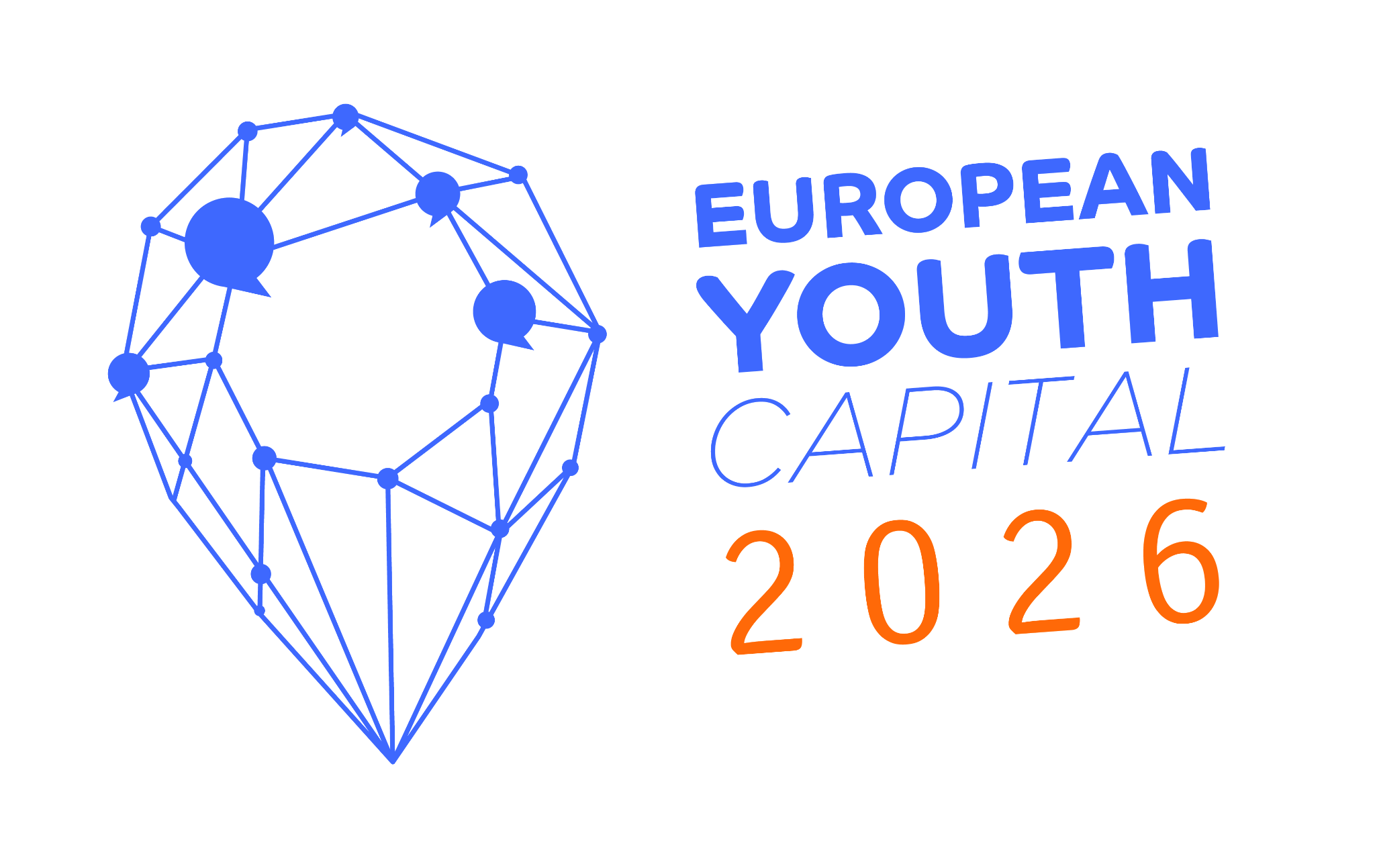 First RoundAPPLICATION FORM 2026InstructionsDeadline for submitting the First Round Application Form: 6th of february 2023 (23:59 CET)Applications and documents submitted after the deadline will not be considered eligible. Applications need to be submitted to the following email address: eyc@youthforum.orgApplications and documents submitted by other means will not be considered eligible. Please refer to the questions and instructions in the Application Questionnaire for further details about the information you should provide. Eligibility guidelinesApplications ignoring the below mentioned requirements will not be considered eligible: The First Round Application Form must be written in the Arial 11-pitch font.All information, including Annexes, must be written in English.The answers to the questions from 1 to 9 altogether cannot exceed 15 pages limit. The First Round Application Form must be submitted both in Word and PDF files.The Annexes in question 10 are mandatory. However, the applicants can submit additional Annexes as they see fit. The Annexes cannot exceed a limit of 10 pages.  Please note that all photographs have to be added in the Annexes.The applicants can design their application, including the cover page the way they want. However, the order of the questions must remain the same as in the First Round Application Form template. Support letters or any other documents sent by the applicants to the European Youth Forum after the application deadline and not as a part of the application package are not considered and forwarded to the European Youth Capital Jury. All applications must include proof of payment of the €300 application fee. The fee needs to be received by the Youth Forum before the first application deadline. Please see the details of the European Youth Forum bank account below.EUROPEAN YOUTH FORUM BANK DETAILSAPPLICANT INVOICING DETAILShttps://www.youthforum.org/topics/youthcapitalEUROPEAN YOUTH CAPITAL (EYC) 2026 FIRST ROUND APPLICATION FORMA. APPLICANT B. MUNICIPAL LEGAL REPRESENTATIVE C. SUPPORTING YOUTH STRUCTURE(S)For Questions 1 - 10, please refer to the Application Questionnaire. We offer this Application Form as an easy format in which you can insert your answers, but other formats will also be accepted, as long as they fulfil the eligibility guidelines. 1. HISTORY AND SITUATION FOR YOUNG PEOPLEThe applicant is asked to describe the city’s past performance in the youth field, and the current situation for young people in the city.The Candidate is asked to emphasise the areas of youth policy, youth services, and youth-related developments in the last years in order to outline context in which this application is submitted. Emphasis on social and environmental sustainability should be included. Fill in you answer here:2. MOTIVATION AND GOALSThe Candidate is asked to describe the motivation behind the application for the European Youth Capital, and to outline how and by whom the application itself has been prepared, and what main reasons there are for applying to become the EYC.Fill in you answer here:3. YOUTH AND PUBLIC EVENTS INFRASTRUCTURE  The Candidate is asked to describe the city’s capacity to host the European Youth Capital in terms of infrastructure (venues, accommodation, transportation) . The Candidate should make clear how this infrastructure would be used to support the EYC and youth representatives, especially during (international) meetings and events.                                      Fill in you answer here:4. EUROPEAN YOUTH CAPITAL PROGRAMME The Candidate is asked to present an outline of its programme for the European Youth Capital. While we do not expect a fully-fledged programme at this stage of the process, the application should include general indications as to the key components of the EYC programme. Please address as many aspects as possible, while emphasising social and environmental sustainability.Fill in you answer here:5. IMPACT AND LONG-TERM LEGACYThe applicant is asked to describe the desired long-term impact and legacy that you intend for the European Youth Capital title to have on the city. It should be coherently linked with previous sections,  notably motivation, key goals, and the proposed programme, and present how the city would move towards long term effects of the EYC. Emphasis on social and environmental sustainability should be included.Fill in you answer here:6. YOUTH PARTICIPATIONThe Candidate is asked to outline the involvement of young people in all stages of the EYC process.Fill in you answer here:7. MANAGEMENT The Candidate is asked to describe the governing, decision making, and implementation structures of the proposed EYC with a specific emphasis on youth involvement in all of the aforementioned bodies. We recommend including diagrammes and similar visual aids where relevant.Fill in you answer here:8.  BUDGET INDICATIONS The Candidate is asked to indicate the budget foreseen for the EYC. The budget must be coherent with the proposed programme and other activities linked to the preparation, implementation, and the follow-up of the EYC year.     Fill in you answer here:9. EUROPEAN YOUTH FORUM EVENTSBy accepting the EYC title, the Awarded City commits to host the European Youth Capital Award Ceremony and, if agreed between the Awarded City and the European Youth Forum, to host the Statutory Meeting (Council of Members) of the European Youth ForumPlease provide a brief overview of the city’s capacity to host such events in terms of possible contribution with resources, income and allocation. For more information on the financial and administrative responsibilities that are associated with the events, please refer to the EYC Legal Terms and Conditions.10. ANNEXES – please include the following:https://www.youthforum.org/topics/youthcapital Name of BankING bankMarnix Business BranchAddress of bank1, rue du Trône1000 BRUXELLESBELGIUMSWIFT or BIC codeBBRUBEBBAccount number375-1009152-43IBANBE66 3751 0091 5243Name of entity to be invoicedLegal addressRegistration numberVAT number (if applicable)Your reference (if applicable)Contact personMunicipality RegionStateTotal populationPopulation under 35 years oldSurnameFirst NamePositionAddress Street/NumberPostal CodePostal CodeCityCityStateStatePhoneE-MailMunicipal Service CoordinatorMunicipal Service CoordinatorMunicipal Service CoordinatorMunicipal Service CoordinatorMunicipal Service CoordinatorMunicipal Service CoordinatorMunicipal Service CoordinatorSurnameFirst NamePositionAddress Street/NumberStreet/NumberPostal CodePostal CodeCityCityStatePhoneE-MailWebpage of the cityContact person (if different than the two persons above)Contact person (if different than the two persons above)Contact person (if different than the two persons above)Contact person (if different than the two persons above)Contact person (if different than the two persons above)Contact person (if different than the two persons above)Contact person (if different than the two persons above)SurnameFirst NamePositionAddress Street/NumberStreet/NumberPostal CodePostal CodeCityCityStatePhoneE-MailName of OrganisationAddress of OrganisationStreet/NumberPostal CodeCityStatePhoneE-MailWeb pageContact PersonContact PersonContact PersonContact PersonSurnameFirst NamePositionAddress Street/NumberPostal CodeCityStatePhoneE-MailANNEX I: Written proof of the town or city’s interest in running for EYC 2026 (to be  signed by the head of executive of the municipal authority).ANNEX II: A signed and stamped statement of support by an independent local or  regional youth council. If no local youth council exists, a relevant coalition of local youth  NGOs should support the application with the municipality, in written form. ANNEX III: A signed copy of the legal terms and conditions of the competition for the  European Youth Capital (to be signed by the head of executive of the municipal  authority).ANNEX IV: A proof of the bank transfer of the application fee of €300, to the Youth  Forum bank account details provided below. Note that the European Youth Forum will  need to issue an invoice acknowledging the receipt of the payment, thus please together  with the proof of payment provide the following information: full name, address,  registration number of the entity making the payment.ANNEX V: A statement declaring any external support (e.g. consultant services)  requested to prepare the application, if applicable. 